Don Quijote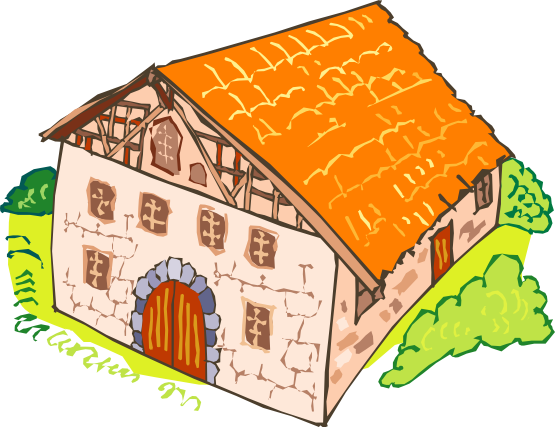 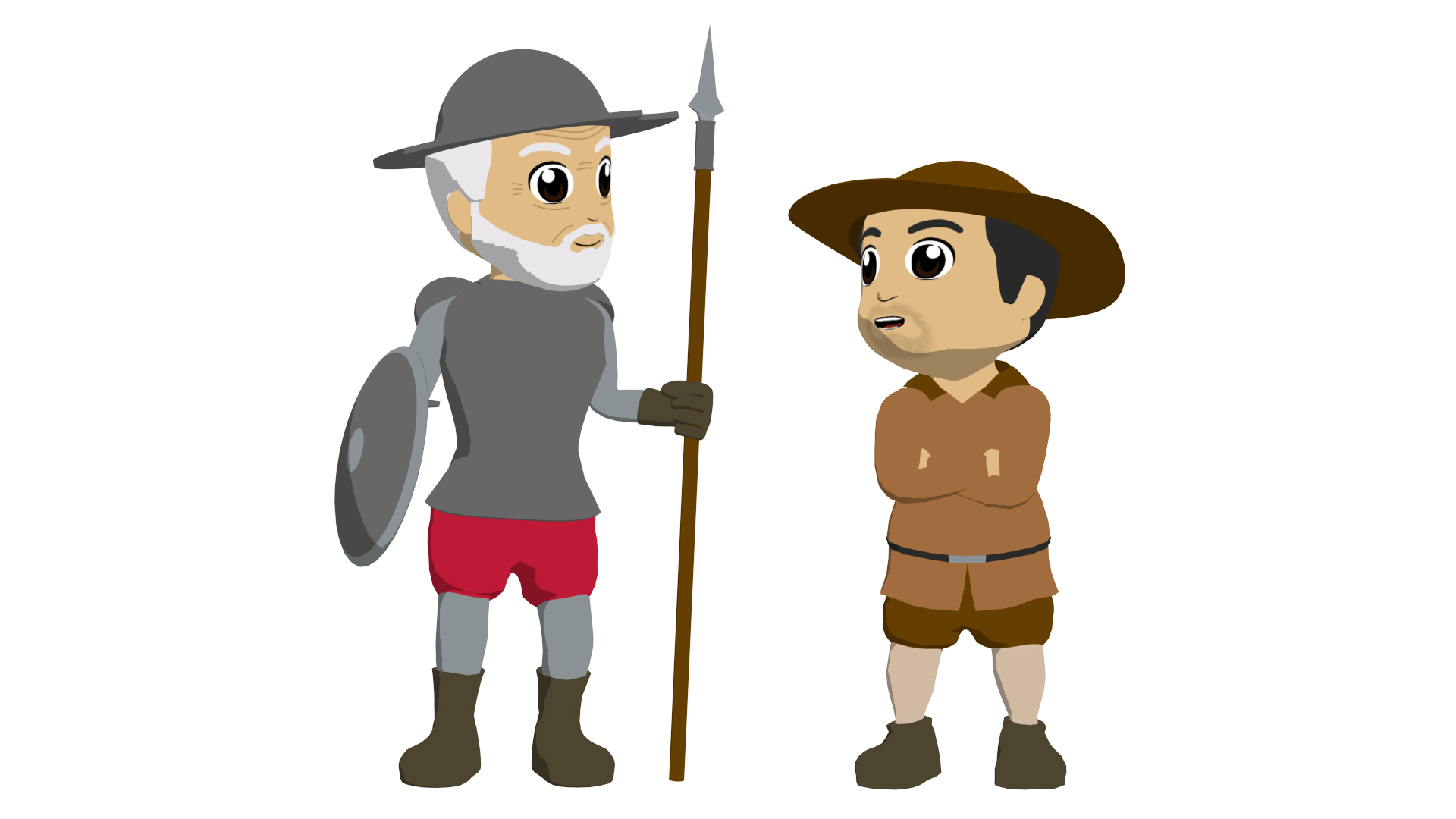 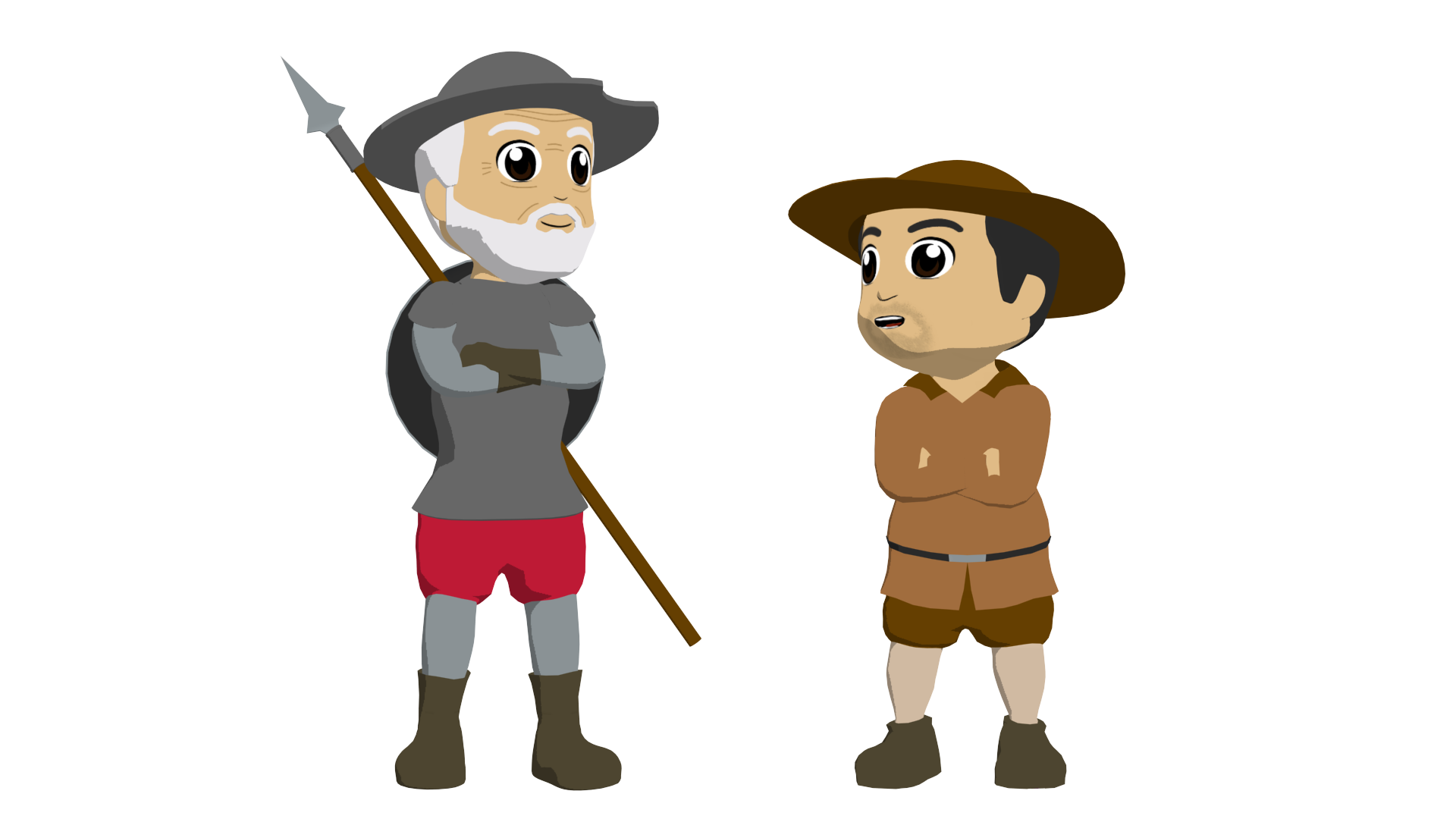 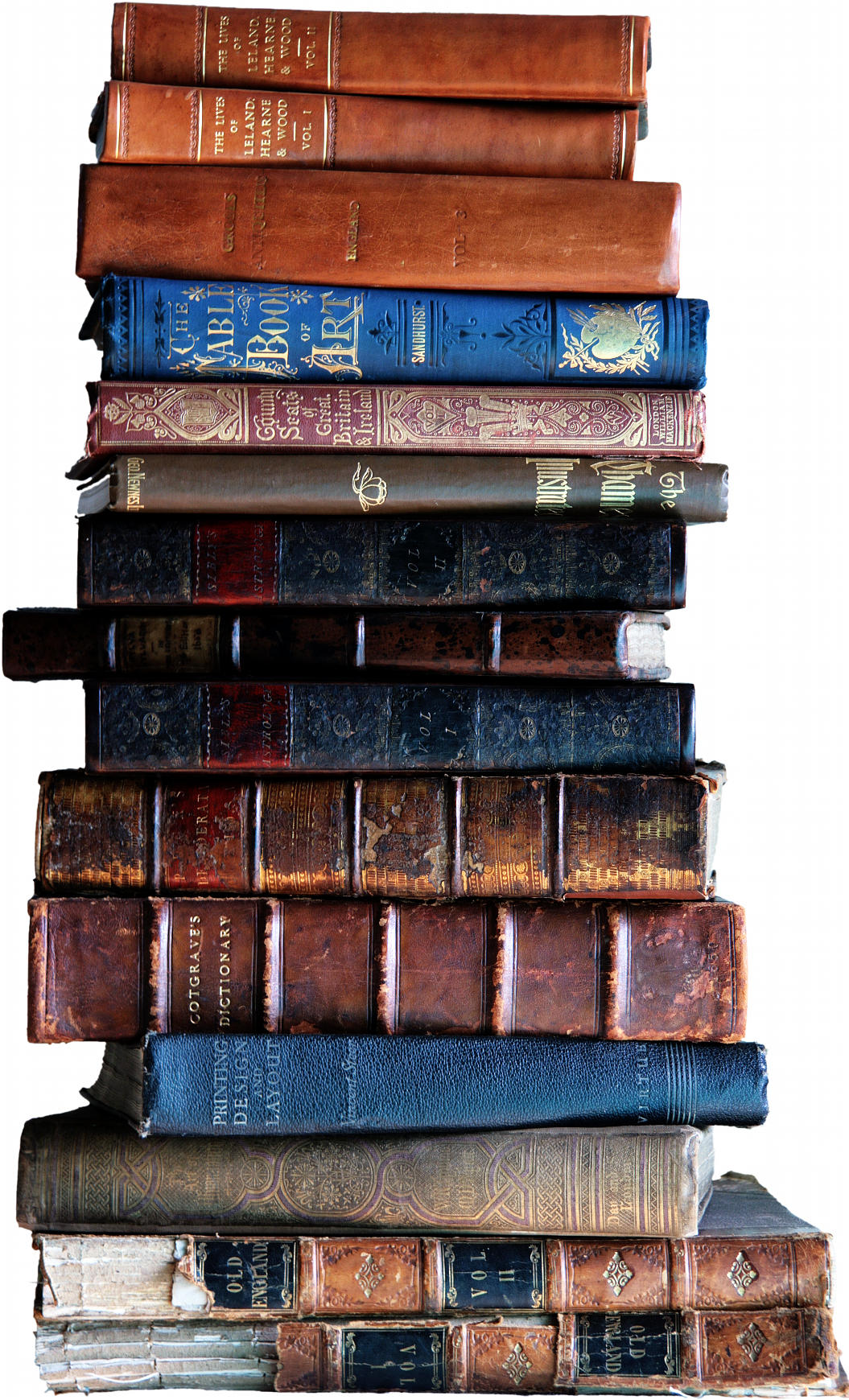 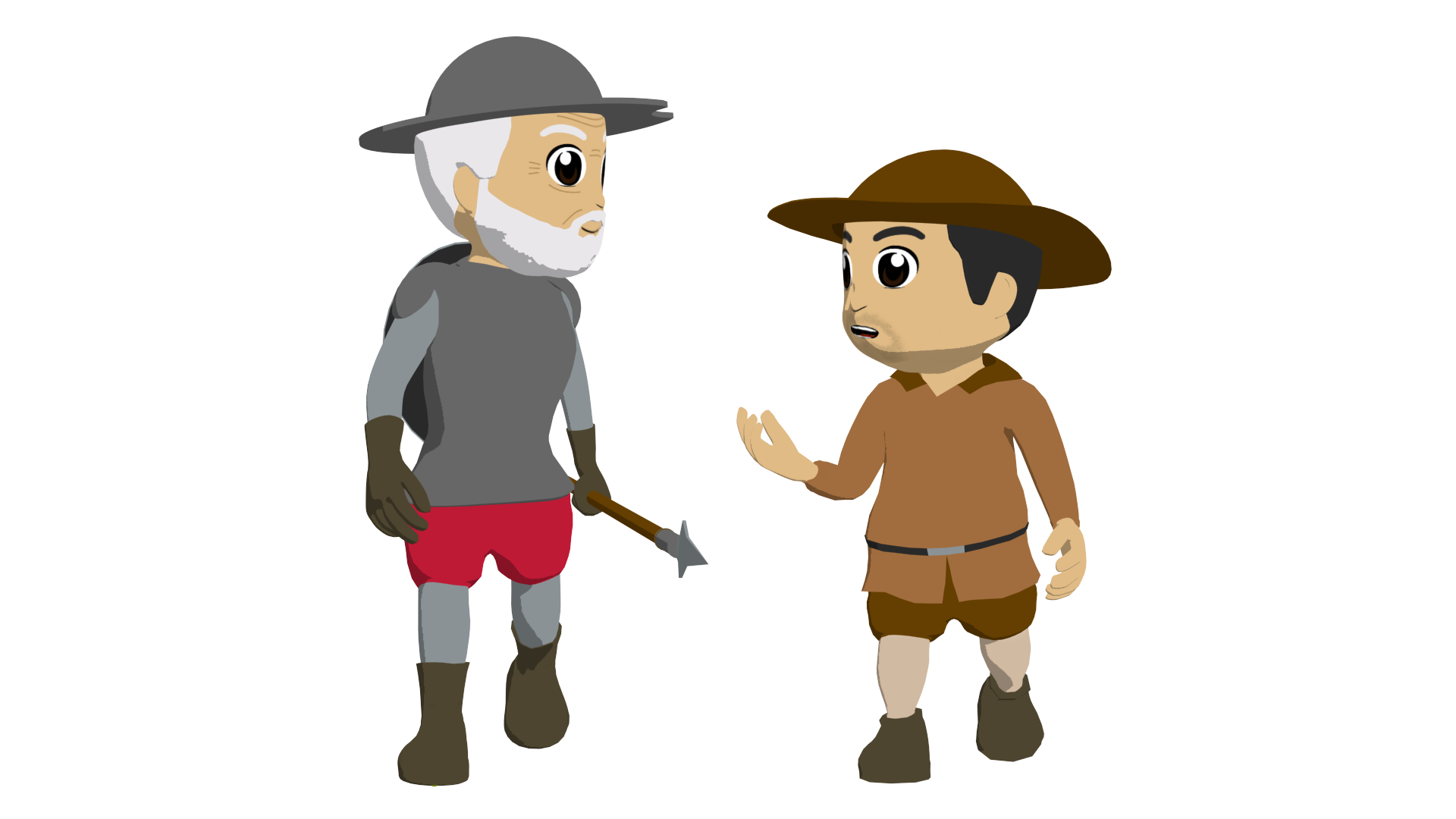 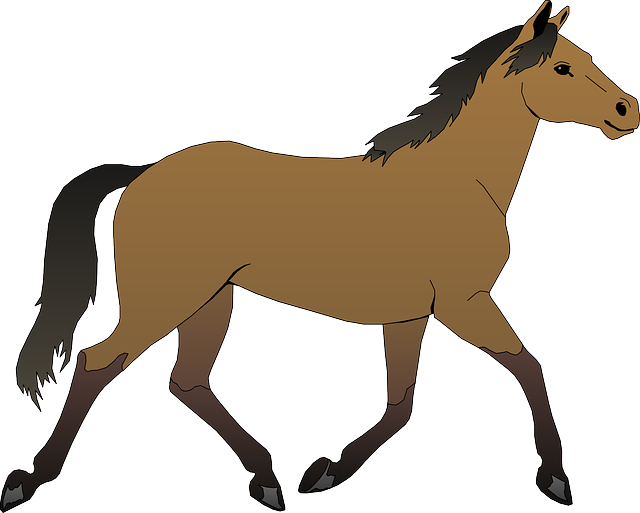 